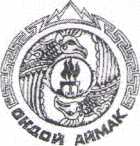 Российская ФедерацияРеспублика Алтай«Онгудайский район» Администрация района(аймака)Россия Федерациязы
Алтай Республика
Муниципал тозолмо
«Ондой аймак»
аймактынАдминистрациязы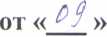 с. Онгудай.О внесении изменений в постановление «Об организации работы посоставлению проекта бюджета муниципального образования
«Онгудайский район» на очередной финансовый год и плановый период
и о признании утратившим силу постановление Главы района (аймака)
от 30Л1.2015 года №662» от 23 мая 2019 года №901Внести в постановление Главы района (аймака) от 23 мая 2019 года №901 «Об организации работы по составлению проекта бюджета муниципального образования «Онгудайский район» на очередной финансовый год и плановый период и о признании утратившим силу постановление Главы района (аймака) от 30.11.2015 года №662» следующие изменения:1.1В приложении 1:подпункт «е» пункта 1 изложить в следующей редакции: «доводит до Отдела строительства, архитектуры, земельных и имущественных отношений администрации района (аймака) муниципального образования «Онгудайский район» предельный объем бюджетных ассигнований предусмотренный на Дорожный фонд муниципального образования, на очередной финансовый год и плановый период»;1.2 Приложение 2 к Постановлению изложить в новой редакции согласно приложению, к настоящему Постановлению.Контроль за исполнением настоящего Постановления возложить на начальника Управления финансов администрации района (аймака) муниципального образования «Онгудайский район» Рыжкину Р.М.Настоящее Постановление вступает всилу со дня подписания.Э.М.Текенов4Предоставление прогноза социально- экономического развития района на очередной финансовый год и плановый периодОтдел экономики, предпринимательства, туризма и ЖКХ администрации района (аймака) муниципального образования «Онгудайский районУправление финансов администрации района (аймака) муниципального образования «Онгудайский район»до 1 октября5Проект основных направлений бюджетной и налоговой политики на очередной финансовый год и плановый периодУправление финансов администрации района (аймака) муниципального образования «Онгудайский район»Администрация района (аймака муниципального образования «Онгудайский район»до 15 сентября6Разработка и утверждение порядка и методики планирования обоснований бюджетныхассигнований бюджета районаУправление финансов администрации района (аймака) муниципального образования «Онгудайский районГлавные распорядители средств бюджета районадо 15 сентября7Составить плановый реестр расходных обязательств, подлежащих исполнению за счет бюджетныхассигнований бюджета районаГ лавные распорядители средств бюджета районаУправление финансов администрации района (аймака) муниципального образования «Онгудайский райондо 15 октября8Предоставление сведений, необходимых для расчета прогноза поступлений доходов в бюджет района на очередной финансовый год и плановый период и налогового потенциала на очередной финансовый год и плановый периодГлавные администраторы доходов бюджета района и главные администраторы источников финансирования дефицита бюджета районаУправление финансов администрации района (аймака) муниципального образования «Онгудайский районПо запросу Управление финансов администрации района (аймака) муниципального образования «Онгудайский район9Предоставление прогноза поступления доходов в бюджет района на очередной финансовый год и плановый период (с пояснительной запиской и расчетами)Главные администраторы доходов бюджета районаУправление финансов администрации района (аймака) муниципального образования «Онгудайский райондо 10 октября10Подготовка предварительного прогноза поступления доходов в бюджет района и источников финансирования дефицита бюджета района (сводная пояснительная записка с расчетами)Управление финансов администрации района (аймака) муниципального образования «Онгудайский райондо 20 октября11Направление перечня исходных данных для осуществления оценки налогового потенциала сельским поселениям на очередной финансовый год и плановый периодУправление финансов администрации района (аймака) муниципального образования «Онгудайский районСельские поселениядо 15 октября12Сверка исходных данных для расчета межбюджетных трансфертов из бюджета района бюджетам сельских поселений на очередной финансовый год и плановый периодУправление финансов администрации района (аймака) муниципального образования «Онгудайский районСельские поселениядо 15 октября13Согласования Акт сверки исходных данных для расчета дотации на выравнивание уровня бюджетной обеспеченности, субвенций, субсидий и иных межбюджетных трансфертов из республиканского бюджета Республики Алтай муниципальному районуУправление финансовадминистрациирайона (аймака)муниципальногообразования«Онгудайский район;Структурныеподразделенияадминистрациирайона (аймака) МО«Онгудайский район»Министерство финансов Республики Алтай;исполнительные органы власти Республики Алтайпо запросу Министерства финансов Республики Алтай иисполнительных органов власти Республики Алтай14Предоставление документов и материалов для формирования бюджетных заявок о потребности в расходах инвестиционного характера изОтдел строительства, архитектуры, земельных и имущественных отношений администрации района (аймака) муниципальногоИсполнительныморганомгосударственной власти Республики Алтай (главным администраторам государственных программ Республикив установленные сроки НПА Республики Алтай об организации работы по составлению проектареспубликанского бюджета, документов и материалов по каждому объекту капитального строительства и (или) объекту недвижимого имущества муниципальной собственности муниципального образования «Онгудайский район»образования«Онгудайскийрайон»;Отдел экономики, предпринимательства, туризма и ЖКХ администрации района (аймака) муниципального образования «Онгудайский районАлтай)республиканскогобюджетаРеспубликиАлтай15Проведение предварительной инвентаризации по незавершенным объектам капитального строительства муниципальной собственностиОтдел строительства,архитектуры,земельных иимущественныхотношенийадминистрациирайона (аймака)муниципальногообразования«Онгудайский район»Администрация района (аймака муниципального образования «Онгудайский район»; Управление финансов администрации района (аймака) муниципального образования «Онгудайский райондо 25 октября16Предоставление проекта прогнозного Плана (программы) приватизации муниципального имущества муниципального образования на очередной финансовый год и плановый периодОтдел строительства,архитектуры,земельных иимущественныхотношенийадминистрациирайона (аймака)муниципальногообразования«Онгудайский район»Комиссия муниципального образования «Онгудайский район» по бюджетным проектировкам на очереднойфинансовый год и на плановый период; Управление финансов администрации района (аймака) муниципального образования «Онгудайский райондо 10 октября17Предоставлениеобоснованиябюджетныхассигнований, в том числе по подведомственным муниципальным учреждениям, с пояснительной запиской на очередной финансовый год и плановый периодГ лавные распорядители средств бюджета районаУправление финансов администрации района (аймака) муниципального образования «Онгудайский райондо 10 октября18Предоставление прогноза расходов по направлениям за счет средств Дорожного фонда муниципальногоОтдел строительства, архитектуры, земельных и имущественных отношенийКомиссия муниципального образования «Онгудайский район» по бюджетнымдо 1 ноябряобразования «Онгудайский район» на очередной финансовый год и плановый периодадминистрации района (аймака) муниципального образования «Онгудайский район»лпроектировкам на очереднойфинансовый год и на плановый период; Управление финансов администрации района (аймака) муниципального образования «Онгудайский район19Подготовка проектов программ муниципальных внутренних заимствований, проектов программ муниципальных гарантий муниципального образования на очередной финансовый год и плановый периодУправление финансов администрации района (аймака) муниципального образования «Онгудайский райондо 1 ноября20Отдельные бюджетные заявки на ассигнования из бюджета района для проведения капитального ремонта объектов социальной сферы и объектам капитального строительстваГ лавные распорядители средств бюджета районаОтдел строительства,архитектуры,земельных иимущественныхотношенийадминистрациирайона (аймака)муниципальногообразования«Онгудайскийрайон»;Отдел экономики, предпринимательства, туризма и ЖКХ администрации района (аймака) муниципального образования «Онгудайский райондо 15 октября21Оценка ожидаемого исполнения бюджета района за текущий финансовый годУправление финансов администрации района (аймака) муниципального образования «Онгудайский райондо 1 ноября22Предоставление прогноза поступлений налоговых и неналоговых доходов в бюджеты сельских поселений на очередной финансовый год и плановый период по форме,Сельские поселенияУправление финансов администрации района (аймака) муниципального образования «Онгудайский райондо 1 ноябрясогласованной с Управлением финансов администрации района (аймака) муниципального образования «Онгудайский район23Подготовка прогнозаосновныххарактеристикконсолидированногобюджетамуниципальногообразования«Онгудайский район»на очереднойфинансовый год иплановый периодУправление финансов администрации района (аймака) муниципального образования «Онгудайский райондо 5 ноября24Подведение предварительных итогов социально- экономического развития Онгудайского района за истекший период текущего финансового года и оценка ожидаемых итогов социально- экономического развития Онгудайского района за текущий финансовый годОтдел экономики, предпринимательства, туризма и ЖКХ администрации района (аймака) муниципального образования «Онгудайский районКомиссия муниципального образования «Онгудайский район» по бюджетным проектировкам на очереднойфинансовый год и на плановый период; Управление финансов администрации района (аймака) муниципального образования «Онгудайский райондо 1 ноября25Подготовка и внесение на рассмотрение проектов муниципальных программОтдел экономики, предпринимательства, туризма и ЖКХ администрации района (аймака) муниципального образования «Онгудайский район»;Г лавные администраторы муниципальных программКомиссия муниципального образования «Онгудайский район» по бюджетным проектировкам на очереднойфинансовый год и на плановый период; Управление финансов администрации района (аймака) муниципального образования «Онгудайский райондо 20 октября26Подготовка проекта паспортов муниципальных программ к проекту решения о бюджете на очереднойОтдел экономики, предпринимательства, туризма и ЖКХ администрации района (аймака) муниципальногоУправление финансов администрации района (аймака) муниципального образования «Онгудайский райондо 5 ноябряфинансовый год и плановый период, с пояснительной запискойобразования «Онгудайский район»; главные администраторы муниципальных программ27Формирование проектов муниципальных заданий для подведомственных учрежденийГлавные распорядители средств бюджета районаМуниципальные учреждения подведомственные органом местного самоуправления администрации района (аймака) МО «Онгудайский район»до 15 ноября28Согласованиераспределенияпредельных объемовбюджетныхассигнований нареализациюмуниципальныхпрограмм (измененияпредельных объемов) инепрограммныммероприятиям поглавнымраспорядителямсредств бюджетарайонаУправление финансов администрации района (аймака) муниципального образования «Онгудайский районГлавные распорядители средств бюджета районадо 1 ноября29Доведение (изменение) предельного объема бюджетных ассигнований предусмотренных на реализацию муниципальных программУправление финансов администрации района (аймака) муниципального образования «Онгудайский районОтдел экономики, предпринимательства, туризма и ЖКХ администрации района (аймака) муниципального образования «Онгудайский район»до 1 ноября30Заседание Комиссии муниципального образования «Онгудайский район» по бюджетным проектировкам на очередной финансовый год и на плановый период по рассмотрению вопросов, связанных с разработкой проекта бюджета районаУправление финансов администрации района (аймака) муниципального образования «Онгудайский районс 1 сентября до 25 декабря31Разработка и представление проекта решение о бюджете районаУправление финансов администрации района (аймака) муниципального образованияКомиссия муниципального образования «Онгудайский район» по бюджетнымдо 25 октября«Онгудайский районпроектировкам на очереднойфинансовый год и на плановый период;32Подготовка проекта постановления Администрации района (аймака) МО «Онгудайский район» о бюджете муниципального образования на очередной финансовый год и плановый периодлУправление финансов администрации района (аймака) муниципального образования «Онгудайский районГлаве района (аймака)до 15 ноября33Направление проекта решение о бюджете района на очередной финансовый год и плановый период с документами и материалами для проведения независимой экспертизыУправление финансов администрации района (аймака) муниципального образования «Онгудайский районМинистерство финансов Республики Алтайдо 15 ноября34Внесение на рассмотрение проекта решение о бюджете района на очередной финансовый год и плановый период с документами и материалами, предоставляемыми одновременно с нимГлава района (аймака)Совет депутатов района (аймака) МО «Онгудайский район»до 15 ноября